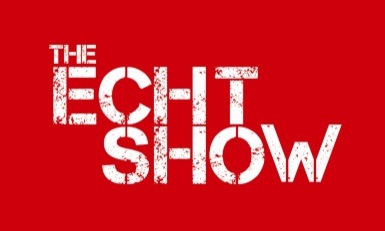 CATTLE ENTRY FORM Echt Show 13th July 2019£12 Membership plus £1 First Aid charge. £2 per entry  Please note there are three pages to this form.General Data Protection Rules – Data Protection is changing on 25th May 2018I agree that my details about my person (name, address, telephone number and e-mail address) may be collected and electronically stored by Echt Skene and Midmar Agricultural Association for the next 5 years. The data is stored at the secretary’s address detailed below and used for the purposes of sending you information regarding Echt Show.Your name and area you are from (John Smith, Echt) shall appear in our schedule, catalogue, website and on occasions our social media and any newspaper articles in relation to the show.I agree that Echt Skene & Midmar Agricultural Association for the purposes mentioned above, may contact me in the following manner (please check all applicable boxes):           by e-mail                by physical mail                by telephone             by mobile text message    Date________     Signature_____________________________ Name____________________________You may withdraw the consent to the use of your personal data for means of communication and you also have the right to obtain details, amend and delete your personal data at any time by contacting the Echt Skene & Midmar Agricultural Association via e-mail: secretary@echtshow.co.uk or in writing to the address below.I confirm I have read Echt Show’s Rules & Regulations & Health & Safety policy, and will pay due regard to Bio-Security requirementsSignature:	_______________________________________________For your information, the Show’s Holding No is 66/005/8004If you would like to receive the schedule by Email in the future please tick this box Please return your completed form to the SecretaryClosing date for entries Wednesday 12th June 2019ClassPaid£2 per entryName of Animal ( for Cross Cattle please give description)Name of Animal ( for Cross Cattle please give description)BVD negativeHerd   IndBVD negativeHerd   IndClassPaid£2 per entryName of Animal ( for Cross Cattle please give description)Name of Animal ( for Cross Cattle please give description)Y.H. Class (£1) per entryName of Young HandlerName of Young HandlerAge on day of showAge on day of showYoung Farmer Number if entering Cross Cattle& Name of Club (no substitutions on show day)Young Farmer Number if entering Cross Cattle& Name of Club (no substitutions on show day)Young Farmer Number if entering Cross Cattle& Name of Club (no substitutions on show day)Young Farmer Number if entering Cross Cattle& Name of Club (no substitutions on show day)Total Entry MoneyPLEASE NOTE: ANY PRIZE MONEY WILL BE PAID TO THE ENTRANT UNLESS YOU INFORM US OTHERWISE – IF DIFFERENT, PLEASE INDICATE IN THE LINE BELOWName and address:_________________________________________________Cheques should be made payable to Echt, Skene & Midmar Agricultural Association and sent to the Secretary, details below. Or payment may be made by BACS to, Clydesdale Bank PLC, 38High Street, Banchory AB31 3SR. Sort Code 82-61-00, Account No 80251660. Please state your name as the online reference. Please also email treasurer@echtshow.co.uk with your name, date of payment, amount and stating ‘Cattle Entry’. Documentation will be issued just prior to the show. PLEASE NOTE: ANY PRIZE MONEY WILL BE PAID TO THE ENTRANT UNLESS YOU INFORM US OTHERWISE – IF DIFFERENT, PLEASE INDICATE IN THE LINE BELOWName and address:_________________________________________________Cheques should be made payable to Echt, Skene & Midmar Agricultural Association and sent to the Secretary, details below. Or payment may be made by BACS to, Clydesdale Bank PLC, 38High Street, Banchory AB31 3SR. Sort Code 82-61-00, Account No 80251660. Please state your name as the online reference. Please also email treasurer@echtshow.co.uk with your name, date of payment, amount and stating ‘Cattle Entry’. Documentation will be issued just prior to the show. PLEASE NOTE: ANY PRIZE MONEY WILL BE PAID TO THE ENTRANT UNLESS YOU INFORM US OTHERWISE – IF DIFFERENT, PLEASE INDICATE IN THE LINE BELOWName and address:_________________________________________________Cheques should be made payable to Echt, Skene & Midmar Agricultural Association and sent to the Secretary, details below. Or payment may be made by BACS to, Clydesdale Bank PLC, 38High Street, Banchory AB31 3SR. Sort Code 82-61-00, Account No 80251660. Please state your name as the online reference. Please also email treasurer@echtshow.co.uk with your name, date of payment, amount and stating ‘Cattle Entry’. Documentation will be issued just prior to the show. PLEASE NOTE: ANY PRIZE MONEY WILL BE PAID TO THE ENTRANT UNLESS YOU INFORM US OTHERWISE – IF DIFFERENT, PLEASE INDICATE IN THE LINE BELOWName and address:_________________________________________________Cheques should be made payable to Echt, Skene & Midmar Agricultural Association and sent to the Secretary, details below. Or payment may be made by BACS to, Clydesdale Bank PLC, 38High Street, Banchory AB31 3SR. Sort Code 82-61-00, Account No 80251660. Please state your name as the online reference. Please also email treasurer@echtshow.co.uk with your name, date of payment, amount and stating ‘Cattle Entry’. Documentation will be issued just prior to the show. Membership £12+ First Aid Charge £1£13.00PLEASE NOTE: ANY PRIZE MONEY WILL BE PAID TO THE ENTRANT UNLESS YOU INFORM US OTHERWISE – IF DIFFERENT, PLEASE INDICATE IN THE LINE BELOWName and address:_________________________________________________Cheques should be made payable to Echt, Skene & Midmar Agricultural Association and sent to the Secretary, details below. Or payment may be made by BACS to, Clydesdale Bank PLC, 38High Street, Banchory AB31 3SR. Sort Code 82-61-00, Account No 80251660. Please state your name as the online reference. Please also email treasurer@echtshow.co.uk with your name, date of payment, amount and stating ‘Cattle Entry’. Documentation will be issued just prior to the show. PLEASE NOTE: ANY PRIZE MONEY WILL BE PAID TO THE ENTRANT UNLESS YOU INFORM US OTHERWISE – IF DIFFERENT, PLEASE INDICATE IN THE LINE BELOWName and address:_________________________________________________Cheques should be made payable to Echt, Skene & Midmar Agricultural Association and sent to the Secretary, details below. Or payment may be made by BACS to, Clydesdale Bank PLC, 38High Street, Banchory AB31 3SR. Sort Code 82-61-00, Account No 80251660. Please state your name as the online reference. Please also email treasurer@echtshow.co.uk with your name, date of payment, amount and stating ‘Cattle Entry’. Documentation will be issued just prior to the show. PLEASE NOTE: ANY PRIZE MONEY WILL BE PAID TO THE ENTRANT UNLESS YOU INFORM US OTHERWISE – IF DIFFERENT, PLEASE INDICATE IN THE LINE BELOWName and address:_________________________________________________Cheques should be made payable to Echt, Skene & Midmar Agricultural Association and sent to the Secretary, details below. Or payment may be made by BACS to, Clydesdale Bank PLC, 38High Street, Banchory AB31 3SR. Sort Code 82-61-00, Account No 80251660. Please state your name as the online reference. Please also email treasurer@echtshow.co.uk with your name, date of payment, amount and stating ‘Cattle Entry’. Documentation will be issued just prior to the show. PLEASE NOTE: ANY PRIZE MONEY WILL BE PAID TO THE ENTRANT UNLESS YOU INFORM US OTHERWISE – IF DIFFERENT, PLEASE INDICATE IN THE LINE BELOWName and address:_________________________________________________Cheques should be made payable to Echt, Skene & Midmar Agricultural Association and sent to the Secretary, details below. Or payment may be made by BACS to, Clydesdale Bank PLC, 38High Street, Banchory AB31 3SR. Sort Code 82-61-00, Account No 80251660. Please state your name as the online reference. Please also email treasurer@echtshow.co.uk with your name, date of payment, amount and stating ‘Cattle Entry’. Documentation will be issued just prior to the show. Total EnclosedPLEASE NOTE: ANY PRIZE MONEY WILL BE PAID TO THE ENTRANT UNLESS YOU INFORM US OTHERWISE – IF DIFFERENT, PLEASE INDICATE IN THE LINE BELOWName and address:_________________________________________________Cheques should be made payable to Echt, Skene & Midmar Agricultural Association and sent to the Secretary, details below. Or payment may be made by BACS to, Clydesdale Bank PLC, 38High Street, Banchory AB31 3SR. Sort Code 82-61-00, Account No 80251660. Please state your name as the online reference. Please also email treasurer@echtshow.co.uk with your name, date of payment, amount and stating ‘Cattle Entry’. Documentation will be issued just prior to the show. PLEASE NOTE: ANY PRIZE MONEY WILL BE PAID TO THE ENTRANT UNLESS YOU INFORM US OTHERWISE – IF DIFFERENT, PLEASE INDICATE IN THE LINE BELOWName and address:_________________________________________________Cheques should be made payable to Echt, Skene & Midmar Agricultural Association and sent to the Secretary, details below. Or payment may be made by BACS to, Clydesdale Bank PLC, 38High Street, Banchory AB31 3SR. Sort Code 82-61-00, Account No 80251660. Please state your name as the online reference. Please also email treasurer@echtshow.co.uk with your name, date of payment, amount and stating ‘Cattle Entry’. Documentation will be issued just prior to the show. PLEASE NOTE: ANY PRIZE MONEY WILL BE PAID TO THE ENTRANT UNLESS YOU INFORM US OTHERWISE – IF DIFFERENT, PLEASE INDICATE IN THE LINE BELOWName and address:_________________________________________________Cheques should be made payable to Echt, Skene & Midmar Agricultural Association and sent to the Secretary, details below. Or payment may be made by BACS to, Clydesdale Bank PLC, 38High Street, Banchory AB31 3SR. Sort Code 82-61-00, Account No 80251660. Please state your name as the online reference. Please also email treasurer@echtshow.co.uk with your name, date of payment, amount and stating ‘Cattle Entry’. Documentation will be issued just prior to the show. PLEASE NOTE: ANY PRIZE MONEY WILL BE PAID TO THE ENTRANT UNLESS YOU INFORM US OTHERWISE – IF DIFFERENT, PLEASE INDICATE IN THE LINE BELOWName and address:_________________________________________________Cheques should be made payable to Echt, Skene & Midmar Agricultural Association and sent to the Secretary, details below. Or payment may be made by BACS to, Clydesdale Bank PLC, 38High Street, Banchory AB31 3SR. Sort Code 82-61-00, Account No 80251660. Please state your name as the online reference. Please also email treasurer@echtshow.co.uk with your name, date of payment, amount and stating ‘Cattle Entry’. Documentation will be issued just prior to the show. Entrants NameAddressTel.No. Mobile Tel. No.Mobile Tel. No.Mobile Tel. No.Email address(Please print clearly)Holding No TRANSPORT USED  (please tick)  Own             Commercial HaulierIf Haulier used please state name & addressHauliers Name:Address:Postcode